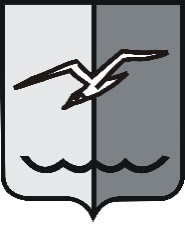 РОССИЙСКАЯ ФЕДЕРАЦИЯМОСКОВСКАЯ ОБЛАСТЬСОВЕТ ДЕПУТАТОВ городского округа ЛОБНЯР Е Ш Е Н И Еот 28.11.2023 № 226/45О внесении изменений в Положение «О порядкепредоставления единовременной денежной выплатымногодетной семье на территории городского округа Лобня»В соответствии с Федеральным законом от 06.10.2003 № 131-ФЗ «Об общих принципах организации местного самоуправления в Российской Федерации», рассмотрев предложения Администрации городского округа Лобня, учитывая мнения комиссии по здравоохранению и социальному обеспечению, депутатов,Совет депутатов городского округа Лобня Московской области РЕШИЛ:1. В пункте 1 Положения Совета депутатов городского округа Лобня Московской области от 28.04.2020 № 69/57 «О порядке предоставления единовременной денежной выплаты многодетной семье на территории городского округа Лобня» слова «на 2020-2024гг.» заменить словами «на 2023-2027гг.».2. Опубликовать настоящее решение в газете «Лобня» и разместить на официальном сайте городского округа Лобня.3. Настоящее решение вступает в силу со дня его официального опубликования в газете «Лобня».4. Контроль за исполнением настоящего решения возложить на председателя комиссии по здравоохранению и социальному обеспечению Совета депутатов городского округа Лобня Московской области.Председатель Совета депутатов		     Глава городского округа Лобнягородского округа Лобня				     			        А.С. Кузнецов						 И.В. Демешко        «29» ноября 2023 г.